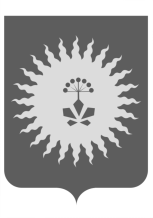 АДМИНИСТРАЦИЯ                                                            АНУЧИНСКОГО МУНИЦИПАЛЬНОГО ОКРУГАПРИМОРСКОГО КРАЯП О С Т А Н О В Л Е Н И Е             01.02.2023                                с. Анучино                                      №86           О стоимости услуг, предоставляемых согласно гарантированному перечню услуг по погребению        Руководствуясь Федеральным законом от 12.01.1996 года № 8-ФЗ
«О погребении и похоронном деле», Постановлением Правительства Российской Федерации от 30.01.2023  № 119 "Об утверждении коэффициента индексации выплат, пособий и компенсаций в 2023 году", предусмотренных ст.9 и 10 Федерального закона «О погребении и похоронном деле», законом Приморского края от 23.12.2005 года № 332-КЗ (в ред. Законов Приморского края от 14.09.2020 N 881-КЗ, от 09.08.2021 N 1131-КЗ, ст.1 276-КЗ от 23.12.2022г.) «О погребении и похоронном деле в Приморском крае», на основании Устава Анучинского муниципального округа Приморского края, администрация Анучинского муниципального округа Приморского края ПОСТАНОВЛЯЕТ:1. Определить стоимость услуг, предоставляемых согласно гарантированному перечню услуг по погребению на одного умершего, а также социального пособия на погребение с 01 февраля 2023 года на коэффициент увеличения 1,119.  (приложение №1).2. Общему отделу администрации Анучинского муниципального округа Приморского края (Бурдейной) опубликовать настоящее постановление в районной газете «Анучинские Зори» и разместить на официальном сайте администрации Анучинского муниципального округа Приморского края в сети Интернет.3. Настоящее постановление вступает в силу со дня его официального опубликования, и распространяет свое действие на правоотношения, возникшие с 01.02.2023 года.4. Постановление администрации Анучинского муниципального округа от 04.02.2022 г. № 101 НПА «О стоимости услуг, предоставляемых согласно гарантированному перечню услуг по погребению» на территории Анучинского муниципального округа, считать утратившим силу.Глава Анучинскогомуниципального округа                                                                  С.А.Понуровский Приложение к постановлению администрации Анучинскогомуниципального округа Приморского краяот 01.02.202_г.  №86    Стоимость услуг, предоставляемых согласно гарантированному перечню услуг по погребению на одного умершего (с учетом районного коэффициента) с 01 февраля 2023 года.№ п/пНаименование услугСтоимость в рублях№ п/пНаименование услугСтоимость в рублях1.Оформление документов, необходимых для погребения97,442.Предоставление и доставка гроба и других предметов, необходимых для погребения2 094,523.Перевозка тела (останков) умершего на кладбище (в крематорий)2 889,434.Погребение (кремация с последующей выдачей урны с прахом)4 270,79Итого:9 352,18